МИНИСТЕРСТВО ЗДРАВООХРАНЕНИЯ РОССИЙСКОЙ ФЕДЕРАЦИИФАРМАКОПЕЙНАЯ СТАТЬЯСобранная в фазы цветения и начала плодоношения (до побурения плодов) и высушенная надземная часть дикорастущего однолетнего растения пастушьей сумки обыкновенной – Capsella bursa-pastoris (L.) Medik., сем. крестоцветных – Brassicaceae.ПОДЛИННОСТЬВнешние признаки. Цельное сырье. Облиственные стебли длиной до 40 см, простые или ветвистые, с ребристой поверхностью, голые или в нижней части слабо опушенные, с цветками и незрелыми плодами в кистевидных соцветиях, часто с розеткой прикорневых листьев. Прикорневые листья продолговато-ланцетные, черешковые, перистораздельные, с острыми треугольными струговидно-выемчатыми, цельнокрайними или зубчатыми долями; стеблевые – очередные, сидячие, продолговато-ланцетные цельнокрайние или выемчато-зубчатые; верхние – почти линейные со стреловидным основанием. Цветки мелкие, правильные, раздельнолепестные. Чашечка из 4 продолговато-яйцевидных, зеленых чашелистиков. Венчик из 4 обратнояйцевидных лепестков. Плоды – стручочки, обратнотреугольно-сердцевидные, на верхушке слегка выемчатые, сплюснутые, с двумя раскрывающимися створками.Цвет стеблей, листьев и плодов зеленый, цветков – беловатый. Запах слабый. Вкус горьковатый.Измельчённое сырье. Кусочки листьев, стеблей и соцветий различной формы, отдельные цветки и плоды, проходящие сквозь сито с отверстиями диаметром 7 мм. Цвет стеблей, листьев и плодов зеленый, цветков – беловатый. Запах слабый. Вкус горьковатый.Микроскопические признаки Цельное сырье. При рассмотрении листа с поверхности видны мелкие клетки эпидермиса с тонкими стенками, с верхней стороны слабо извилистые, с  нижней – сильно извилистые. Устьица с обеих сторон, на нижней стороне их больше, мелкие, окружены тремя клетками эпидермиса, из которых одна значительно мельче двух других (анизоцитный тип). На обеих сторонах листа – многочисленные одноклеточные разветвленные волоски: трех-, шести-, реже двух- или семиконечные с грубо бородавчатой поверхностью, лучи волоска прижаты к поверхности листа; простые волоски крупные, конические (с широким основанием и узким заостренным концом) одно- или многоклеточные, с гладкой или слегка бородавчатой поверхностью; двухконечные волоски с лучами, приподнимающимися над поверхностью листа, встречаются редко.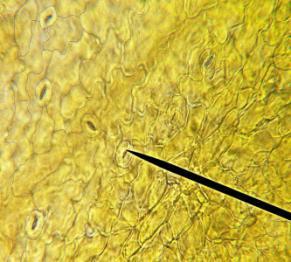 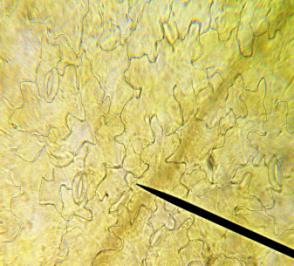                                А                                                                      Б                            Рисунок 1 – Пастушьей сумки трава.Верхний (А) и нижний (Б) эпидермис листа (40×):1 – устьице анизоцитного типа; 2 –клетка со слегка извилистой стенкой; 
3 – клетка с извилистой стенкой. 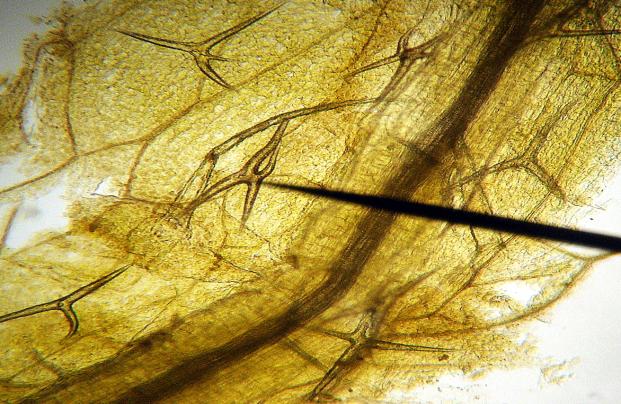 Рисунок 2 – Пастушьей сумки трава.Разновидности волосков в поверхности листа пастушьей сумки:1 – зведчатый волосок; 2 – одноклеточный двухконечный волосок; 3 – одноклеточный трехконечный волосок; 4 – простой одноклеточный волосок; 5 – простой трехклеточный волосок.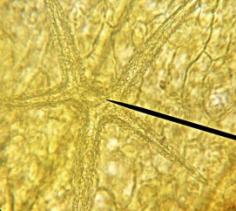 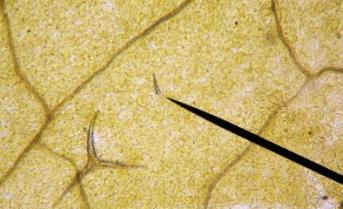 Рисунок 3 – Пастушьей сумки трава.Одноклеточные разветвленные волоски: трех-, пятиконечные с грубо бородавчатой поверхностью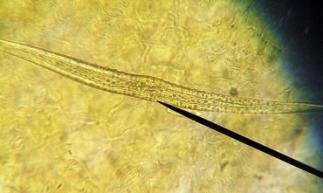 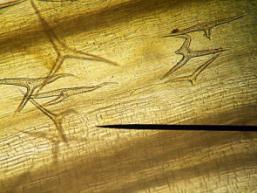 Рисунок 4 – Пастушьей сумки трава.Двухконечные волоски с лучами, приподнимающимися над поверхностью листа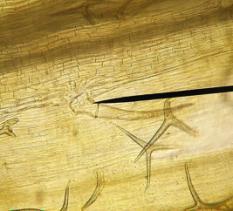 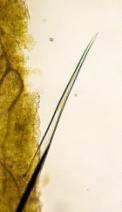 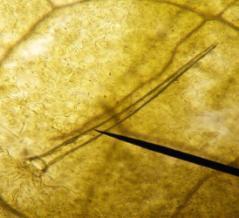 Рисунок 3 – Пастушьей сумки трава.Простые одноклеточные волоски:1 – розетка клеток при основании одноклеточного волоска; 2 – заостренный конец волоска; 3 – гладкая поверхность волоска.Определение основных групп биологически активных веществПриготовление раствора стандартного образца (СО) лютеолина. Около  (точная навеска) СО лютеолина помещают в мерную колбу вместимостью 50 мл, прибавляют 35 мл спирта 96 % и растворяют при нагревании (70–80 °С). Содержимое колбы охлаждают до комнатной температуры, доводят объем раствора спиртом 96 % до метки и тщательно перемешивают (раствор А СО лютеолина). Срок годности раствора 30 сут.Тонкослойная хроматография Около 1,0 г сырья, измельченного до размера частиц, проходящих сквозь сито с отверстиями размером , помещают в колбу со шлифом вместимостью 100 мл, прибавляют 50 мл спирта 70 %. Колбу соединяют с обратным холодильником и нагревают на кипящей водяной бане в течение 30 мин. Охлажденное до комнатной температуры извлечение фильтруют через бумажный фильтр (испытуемый раствор).На линию старта аналитической хроматографической пластинки со слоем силикагеля с флуоресцентным индикатором на алюминиевой подложке размером 10 × 15 см наносят 10 мкл испытуемого раствора; рядом наносят СО рутина и лютеолина (см. раздел «Количественное определение»). Пластинку с нанесенными пробами сушат на воздухе в течение 2-3 мин, затем помещают в камеру, предварительно насыщенную не менее 30 мин, смесью растворителей бутанол - уксусная кислота – вода (4:1:2) и хроматографируют восходящим способом. Когда фронт растворителей пройдет около 80 – 90 % длины пластинки от линии старта, ее вынимают из камеры, сушат до удаления следов растворителей, и просматривают в УФ-свете при длине волны 365 нм. На хроматограмме испытуемого раствора должны обнаруживаться 2 зоны адсорбции: на уровне стандартных образцов рутина и лютеолина –  пятна с коричневой окраской.Пластинку обрабатывают парами аммиака и просматривают в УФ-свете при длине волны 365 нм. На хроматограмме испытуемого раствора должны обнаруживаться зоны с желто–зелёной флуоресценцией на уровне зон адсорбции СО рутина и лютеолина и не менее 2 зон адсорбции желтой и коричневой окраски дополнительно.ИСПЫТАНИЯВлажность. Цельное сырье, измельченное сырье – не более 13 %.Зола общая. Цельное сырье, измельченное сырье – не более 10 %.Зола, нерастворимая в хлористоводородной кислоте. Цельное сырье, измельченное сырье – не более 2 %.Измельченность сырья. Цельное сырье: частиц, проходящих сквозь сито с отверстиями размером 1 мм – не более 5 %. Измельченное сырье: частиц, не проходящих сквозь сито с отверстиями размером 7 мм, - не более 5 %; частиц, проходящих сквозь сито с отверстиями размером , - не более 5 %; Посторонние примесиКорни (в том числе отделенные при анализе), части растения, пораженные мучнистой росой, и пожелтевшие листья. Цельное сырье - не более 3 %; Органическая примесь. Цельное сырье, измельченное сырье – не более 2 %; Минеральная примесь. Цельное сырье, измельченное сырье – не более 1 %. Тяжелые металлы. В соответствии с требованиями ОФС «Определение содержания тяжелых металлов и мышьяка в лекарственном растительном сырье и лекарственных растительных препаратах».Радионуклиды. В соответствии с требованиями ОФС «Определение содержания радионуклидов в лекарственном растительном сырье и лекарственных растительных препаратах». Остаточные количества пестицидов. В соответствии с требованиями ОФС «Определение содержания остаточных пестицидов в лекарственном растительном сырье и лекарственных растительных препаратах». Микробиологическая чистота. В соответствии с требованиями ОФС «Микробиологическая чистота».	Количественное определение. Цельное сырье, измельченное сырье: Содержание суммы флавоноидов, в пересчёте на рутин не менее 0,5 %.Приготовление растворовалюминия хлорида раствора 2 %: алюминия хлорида помещают в мерную колбу вместимостью 100 мл, растворяют в спирте 95 % и доводят объем раствора тем же спиртом до метки. Срок годности раствора 3 мес.раствора СО рутина. Около 0,005 г (точная навеска) СО рутина, предварительно высушенного до постоянной массы при температуре 100 – 105 °С, помещают в мерную колбу вместимостью 25 мл, растворяют в небольшом количестве спирта 96 % при нагревании на водяной бане, охлаждают, доводят объем спиртом 96 % до метки и перемешивают (раствор А СО рутина). Срок годности раствора 30 сут.1,0 мл раствора А СО рутина помещают в мерную колбу вместимостью 25 мл прибавляют 1 мл алюминия хлорида раствора 2 % и доводят до метки спиртом 96 % (раствор Б СО рутина).Аналитическую пробу сырья измельчают до величины частиц, проходящих сквозь сито с отверстиями размером . Около  (точная навеска) измельченного сырья помещают в колбу со шлифом вместимостью 100 мл, прибавляют 50 мл спирта 70 %. и взвешивают с точностью ±  присоединяют к обратному холодильнику и нагревают на кипящей водяной бане в течение 45 мин. После охлаждения до комнатной температуры колбу вновь взвешивают и доводят до первоначальной массы спиртом 70 %. Содержимое колбы фильтруют через бумажный фильтр в мерную колбу объемом 50 мл (раствор А испытуемого раствора).1,0 мл раствора А испытуемого раствора помещают в мерную колбу объемом 25 мл, добавляют 1 мл алюминия хлорида раствора 2 % и доводят объём раствора спиртом 70 % до метки (раствор Б испытуемого растовра). Для приготовления раствора сравнения в другую мерную колбу объемом 25 мл помещают 1,0 мл раствора А испытуемого раствора и доводят до метки спиртом 70 %. Оптическую плотность раствора Б испытуемого раствора измеряют через 50 мин на спектрофотометре при длине волны 405 нм в кювете с толщиной слоя .Параллельно измеряют оптическую плотность раствора Б СО рутина. Суммарное содержание флавоноидов в сухом сырье в пересчете на рутин вычисляют по формуле:где     A – оптическая плотность раствора Б испытуемого раствора;Aо – оптическая плотность раствора Б СО рутина;aо  – навеска СО рутина, г;а – навеска сырья, г;Р – содержание основного вещества в СО рутина, %;W – влажность сырья, %. Упаковка, маркировка и транспортирование. В соответствии с требованиями ОФС «Упаковка, маркировка и транспортирование лекарственного растительного сырья и лекарственных растительных препаратов».	Хранение. В соответствии с требованиями ОФС «Хранение лекарственного растительного сырья и лекарственных растительных препаратов».Пастушьей сумки траваBursae pastoris herbaФС Взамен ГФ XI, вып. 2, ст. 46 